Федеральное государственное бюджетное образовательное учреждениевысшего образования«Красноярский государственный медицинский университет имени профессора В.Ф. Войно-Ясенецкого»Министерства здравоохранения Российской Федерации(ФГБОУ ВО КрасГМУ им. проф. В.Ф. Войно-Ясенецкого Минздрава России)Утверждаю«01»  сентября  2021 г.Зав. кафедрой  педиатрии ИПО д.м.н., профессор Таранушенко Т.Е.Индивидуальный  планработы  ОРДИНАТОРАСпециальность НЕОНАТОЛОГИЯКафедра  Педиатрии ИПОФамилия НагимоваИмя  ЕленаОтчество АльбертовнаФ.И.О. руководителя   к.м.н. доцент Киселева Наталья Геннадьевна         Срок обучения   с  «01» сентября  2021 г.                                     по «31» августа  2023 г.2021 годУЧЕБНЫЙ ПЛАН ОСНОВНОЙ ПРОФЕССИОНАЛЬНОЙ ПРОГРАММЫ высшего ОБРАЗОВАНИЯ - ПРОГРАММЫ ПОДГОТОВКИ КАДРОВ ВЫСШЕЙ КВАЛИФИКАЦИИ В ОРДИНАТУРЕ  ПО СПЕЦИАЛЬНОСТИ   Календарный  учебный график     Учебный план 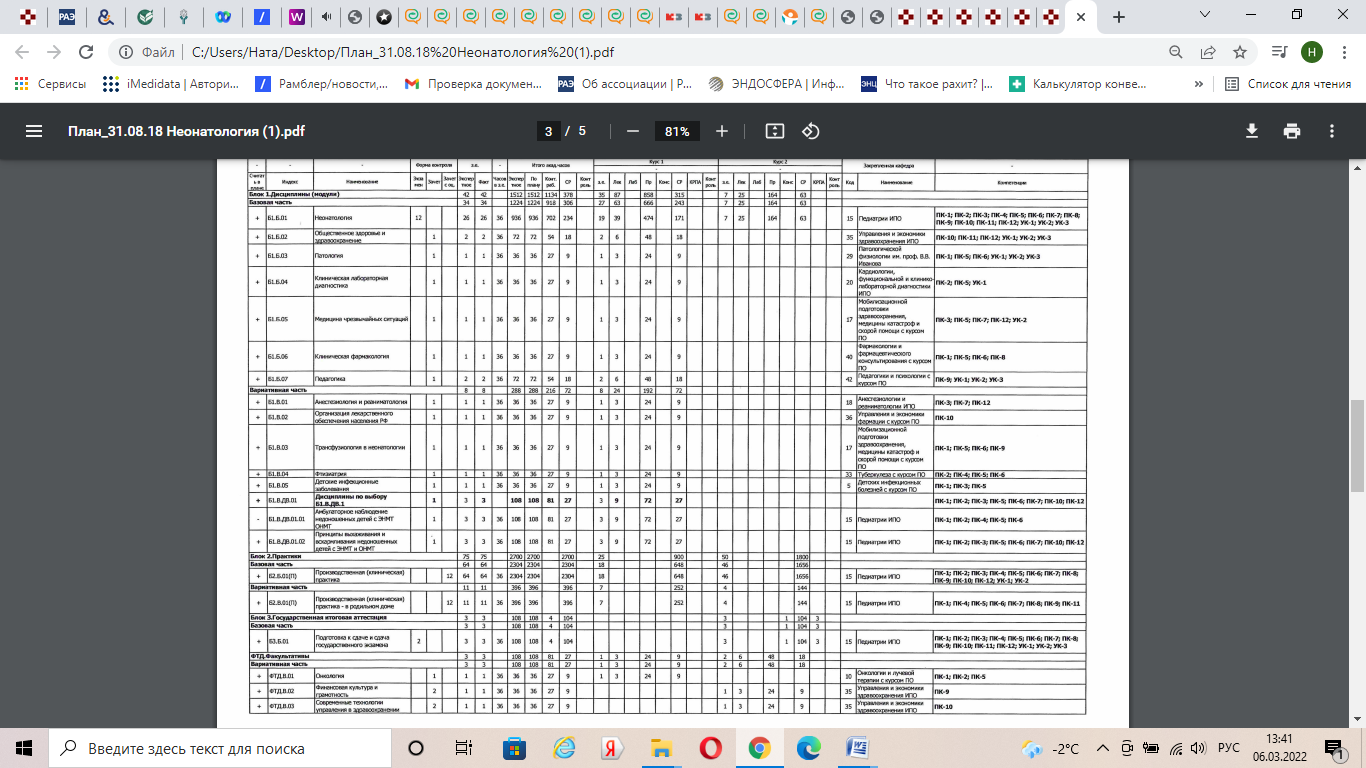 ВИДЫ ПРОФЕССИОНАЛЬНОЙ ДЕЯТЕЛЬНОСТИ, ПРОФЕССИОНАЛЬНЫЕ ЗАДАЧИ И ПЕРЕЧЕНЬ КОМПЕТЕНЦИЙ  ПО СПЕЦИАЛЬНОСТИ   31.08.18 «НЕОНАТОЛОГИЯ»Виды профессиональной деятельности, к которым готовятся выпускники, освоившие программу ординатуры:профилактическая;диагностическая;лечебная;реабилитационная;психолого-педагогическая;организационно-управленческая.Программа ординатуры включает в себя все виды профессиональной деятельности, к которым готовится ординатор.Выпускник, освоивший программу ординатуры, готов решать следующие профессиональные задачи:Профилактическая деятельность:Предупреждение возникновения заболеваний среди населения путем проведения профилактических и противоэпидемических мероприятий;Проведение профилактических медицинских осмотров, диспансеризации, диспансерного наблюдения;Проведение сбора и медико-статистического анализа информации о показателях здоровья населения различных возрастно-половых групп, характеризующих состояние их здоровья.Диагностическая деятельность:Диагностика заболеваний и патологических состояний пациентов на основе владения пропедевтическими, лабораторными, инструментальными и иными методами исследования.Диагностика неотложных состояний.Диагностика беременности.Проведение медицинской экспертизы.Лечебная деятельность:Оказание специализированной медицинской помощи.Участие в оказании скорой медицинской помощи при состояниях, требующих срочного медицинского вмешательства.Оказание медицинской помощи при чрезвычайных ситуациях, в том числе участие в медицинской эвакуации.Реабилитационная деятельность:Проведение медицинской реабилитации и санаторно-курортного лечения.Психолого-педагогическую деятельность:Формирование у населения, пациентов и членов их семей мотивации, направленной на сохранение и укрепление своего здоровья и здоровья окружающих.Организационно-управленческая деятельность:Применение основных принципов организации оказания медицинской помощи в медицинских организациях и их структурных подразделениях.Организация и управление деятельностью медицинских организаций и их структурных подразделений.Организация проведения медицинской экспертизы.Организация оценки качества оказания медицинской помощи пациентам.Ведение учетно-отчетной документации в медицинской организации и ее структурных подразделениях.Создание в медицинских организациях и их структурных подразделениях благоприятных условий для пребывания пациентов и трудовой деятельности медицинского персонала с учетом требований техники безопасности и охраны труда.Соблюдение основных требований информационной безопасности.Выпускник, освоивший программу ординатуры по специальности 31.08.18 - Неонатология, должен обладать следующими универсальными (УК) компетенциями:УК-1: готовность к абстрактному мышлению, анализу, синтезуУК-2: готовность к управлению коллективом, толерантно воспринимать социальные, этнические, конфессиональные и культурные различияУК-3: готовность к участию в педагогической деятельности по программам среднего и высшего медицинского образования или среднего и высшего фармацевтического образования, а также по дополнительным профессиональным программам для лиц, имеющих среднее профессиональное или высшее образование в порядке, установленном федеральным органом исполнительной власти, осуществляющим функции по выработке государственной политики и нормативно-правовому регулированию в сфере здравоохраненияВыпускник, освоивший программу ординатуры по специальности 31.08.19 - Неонатология, должен обладать следующими профессиональными компетенциями (ПК):Профилактическая деятельность:ПК-1: готовность к осуществлению комплекса мероприятий, направленных на сохранение и укрепление здоровья и включающих в себя формирование здорового образа жизни, предупреждение возникновения и (или) распространения заболеваний у детей и подростков, их раннюю диагностику, выявление причин и условий их возникновения и развития, а также направленных на устранение вредного влияния на здоровье человека факторов среды его обитанияПК-2: готовность к проведению профилактических медицинских осмотров, диспансеризации и осуществлению диспансерного наблюдения за детьми и подросткамиПК-3: готовность к проведению противоэпидемических мероприятий, организации защиты населения в очагах особо опасных инфекций, при ухудшении радиационной обстановки, стихийных бедствиях и иных чрезвычайных ситуацияхПК-4: готовность к применению социально-гигиенических методик сбора и медико-статистического анализа информации о показателях здоровья детей и подростковДиагностическая деятельность:ПК-5: готовность к определению у пациентов патологических состояний, симптомов, синдромов заболеваний, нозологических форм в соответствии с Международной статистической классификацией болезней и проблем, связанных со здоровьемЛечебная деятельность:ПК-6: готовность к ведению и лечению пациентов, нуждающихся в оказании педиатрической медицинской помощиПК-7: готовность к оказанию медицинской помощи при чрезвычайных ситуациях, в том числе участию в медицинской эвакуацииРеабилитационная деятельность:ПК-8: готовность к применению природных лечебных факторов, лекарственной, немедикаментозной терапии и других методов у пациентов, нуждающихся в медицинской реабилитации и санаторно-курортном леченииПсихолого-педагогическая деятельность:ПК-9: готовность к формированию у населения, пациентов и членов их семей мотивации, направленной на сохранение и укрепление своего здоровья и здоровья окружающихОрганизационно-управленческая деятельность:ПК-10: готовность к применению основных принципов организации и управления в сфере охраны здоровья граждан, в медицинских организациях и их структурных подразделенияхПК-11: готовность к участию в оценке качества оказания медицинской помощи с использованием основных медико-статистических показателей ПК-12: готовность к организации медицинской помощи при чрезвычайных ситуациях, в том числе медицинской эвакуации.Подпись заведующего кафедрой:                                                                                  Таранушенко Т.Е.3. Планируемые результаты обучения ПО СПЕЦИАЛЬНОСТИ   ПО СПЕЦИАЛЬНОСТИ   31.08.18 «НЕОНАТОЛОГИЯ»Врач-неонатолог  должен знать:конституцию Российской Федерации; законы и иные нормативные правовые акты Российской Федерации в сфере здравоохранения, защиты прав потребителей и санитарно-эпидемиологического благополучия населения;правовые вопросы в перинатологии и неонатологии;принципы организации перинатальной и неонатологической медицинской помощи;вопросы этики и деонтологии в неонатологии; деонтологические вопросы при принятии решения;современные методы поддержки и пропаганды грудного вскармливания;современные методы базовой помощи новорожденным;показания и противопоказания к вакцинации, национальный календарь прививок;организацию скрининга на наследственные заболевания (неонатальный скрининг) и методику аудиологического скрининга;теоретические основы избранной специальности; клиническую картину, функциональную и биохимическую диагностику нарушений и заболеваний, характерных для перинатального периода, методы их лечения и профилактики; элементы топографической анатомии, нормальную и патологическую физиологию новорожденных детей, включая особенности детей, родившихся с очень и экстремально низкой массой тела;основные вопросы патологии внутренних органов и систем у новорожденных детей;влияние патологических состояний и заболеваний матери на плод и новорожденного; клиническое и  фармакологическое обоснование использования лекарственных средств, применяемых при лечении новорожденных детей; современные методы интенсивной терапии при различных заболеваниях и критических состояниях в неонатологии.Врач-неонатолог должен уметь:пользоваться основными принципами организации оказания медицинской помощи;координировать связь и преемственность с другими специалистами и персоналом лечебно-профилактических учреждений;вести медицинскую документацию, применяемую в лечебно-профилактическом учреждении; анализировать свою работу, составлять по ней отчеты;оформлять учетно-отчетную документацию;пользоваться основными методами пропаганды и санитарного просвещения;осуществлять воспитательную и педагогическую деятельность;подготовиться к проведению противоэпидемических мероприятий, организовать мероприятия по защите населения в очагах особо опасных инфекций, и других чрезвычайных ситуациях;своевременно и качественно выполнять задания;квалифицированно оформлять медицинское заключение;организовать в медицинских организациях и их структурных подразделениях благоприятных условий для пребывания детей, их родителей, и трудовой деятельности медицинского персонала;провести сбор и медико-статистический анализ информации о показателях здоровья детей, характеризующих состояние их здоровья;собрать генеалогический, перинатальный анамнез, анамнез жизни и заболевания, выбрать факторы риска возникновения заболевания; определить характер и выраженность отдельных признаков;выявить специфические анамнестические особенности; выбрать тактику оказания медицинской помощи (экстренные инструментальные, лабораторные, диагностические исследования, экстренные консультации специалистов, экстренные манипуляции и медикаментозные назначения, их объём и продолжительность; срочная госпитализация, условия транспортировки больного новорожденного, лечебные мероприятия во время его транспортировки); оказать медицинскую помощь на догоспитальном этапе, решить вопрос о необходимости дополнительных специализированных исследований и консультаций специалистов определить показания к госпитализации больных детей (экстренной, плановой), направить на госпитализациюпо клиническим данным оценить тяжесть состояния здоровья больного ребёнка, наличие угрозы для его жизни или возникновения осложненийсвоевременно определить синдромы, требующие оказания неотложной помощипоставить клинический диагноз в соответствии с  Международной классификацией заболеванийрешить вопрос о необходимости дополнительных специализированных исследований и консультаций специалистовназначить необходимые лабораторные и инструментальные исследования, дать оценку их результатовпровести забор материала для лабораторного исследования (кал, моча, мокрота, кровь, отделяемое носоглотки)провести оценку анализов мочи, клинического и биохимического анализа крови, показателей КЩС и электролитов крови, коагулограммыпровести оценку  бактериологического исследования различных сред организмапровести оценку результатов ЭХО-КГ, ЭЭГ, ЭХО-ЭГ, ЭКГпровести оценку рентгенограмм органов дыхания, сердца, мочевыводящих путей, органов пищеваренияоценить результаты УЗИ головного мозга, органов брюшной полости, забрюшинного пространства, мочевыделительной системы, органов дыхания, сердца, мочевыводящих путей, органов пищеварениявыполнить расчет парентерального питания, а также расчёт питания доношенным и недоношенным детям разного возрастаназначить лечение, контролировать его результаты, проводить коррекциюустановить объём помощи при неотложных состояниях и последовательность её оказанияпланировать проведение профилактических прививок состоящим под наблюдением детямпровести реабилитационные мероприятия с проведением традиционных и нетрадиционных методовпровести комплексную оценку состояния здоровья ребенка, осуществлять дальнейший контроль за его развитиемпроводить противоэпидемические мероприятия в очаге инфекциипроводить систематическое обучение, включающее ознакомление с теоретическими основами общей патологииВрач-неонатолог должен владеть: навыками организации медицинской помощи в учреждениях здравоохранения; методами принятия ответственных управленческих решений в условиях различных мнений и в рамках своей профессиональной компетенции;принципами представления и обобщения информации, ее анализа;методами медико-статистического анализа информации о показателях здоровья населения детей;навыками сбора медицинской информации и медико-статистическим анализом полученных сведений о показателях здоровья новорожденных детей;методикой оценки типовых медико-статистических показателей;методами формирования у населения, пациентов и членов их семей мотивации, направленной на сохранение и укрепление своего здоровья и здоровья окружающих;комплексом мероприятий, направленных на сохранение и укрепление здоровья;современными педагогическими методами и технологиями;основами психологии;основами педагогики;методами пропаганды и санитарного просвещения;навыками работы с детьми, родителями и членами их семей;понятием о качестве и эффективности профилактических и противоэпидемических мероприятий, системой регистрации инфекционных больных;последовательным и комплексным подходом к проведению медицинской реабилитации;способностью сопоставлять выявленные при исследовании признаки с данными клинических и лабораторно-инструментальных методов исследования;методами лабораторной, инструментальной, клинической диагностики заболеваний и патологических состояний пациентов;навыками оказания неотложной помощи при критических состояниях, навыками проведения базовой СЛР;  методикой сердечно-легочной реанимации;методикой измерения АД на верхних и нижних конечностях;методикой измерения антропометрических показателей;методами обработки пупочной ранки и кожи новорожденных;методикой применения газоотводных трубок, очистительных клизм;методикой термометрии;методами охлаждения при гипертермии и  согревания пациента при переохлаждении;методами диагностики, принципами лечения неотложных состояний;методами диагностики, принципами лечения соматической патологии, инфекционных и паразитарных болезней, заболеваний  уха, горла, носа, заболеваний эндокринной системы, хирургических заболеваний и болезней опорно-двигательного аппарата, нервной системы, стоматологических заболеваний,  глазных болезней	 у новорожденных;оказанием экстренной медицинской помощи, проведением первичной реанимационной помощи новорожденному в родовом зале, сердечно-легочной реанимацией;методами введения лекарственных препаратов через интубационную трубку;методикой гемотрансфузии, обменного переливания крови;методикой определения группы и видовой принадлежности крови;методикой введения назогастрального зонда, орогастрального зонда, кормления через зонд;методикой люмбальной пункции, плевральной пункции;методикой венепункции;методикой расчета объёма и скорости введения инфузатов при разной соматической патологии;расчетом полного парентерального питания новорожденному ребенку;принципами организации медицинской помощи при чрезвычайных ситуациях.4. ПЕРЕЧЕНЬ СТАНДАРТОВ И ПРАКТИЧЕСКИХ УМЕНИЙ И НАВЫКОВ ПО СПЕЦИАЛЬНОСТИ.I	– профессионально ориентируется по данному вопросу.II – может использовать приобретенные навыки под руководством специалиста.III –	 может самостоятельно применять приобретенные навыки.Заведующий кафедрой                                                                            д.м.н. проф. Таранушенко Т.Е.5. ГРАФИК ПРОХОЖДЕНИЯ ОРДИНАТУРЫОрдинатор 						                      Нагимова Е.А.Руководитель ординатуры  				          к.м.н. доцент Киселева Н.Г.№п/пПрактические навыки согласно образовательному стандарту специальностиКоличествоКоличествоСтандарт выполнения*Ф.И.О. и подписьруководителя№п/пПрактические навыки согласно образовательному стандарту специальностивсегов т.ч. само-стоятельноСтандарт выполнения*Ф.И.О. и подписьруководителяОбщепрофессиональные навыки.Общепрофессиональные навыки.Общепрофессиональные навыки.Общепрофессиональные навыки.Общепрофессиональные навыки.1Оценка сознания по шкале комы Глазго и неврологического статуса детей разного возраста.108IIIКиселева Н.Г.2Измерение АД на верхних и нижних конечностях у детей разного возраста.109IIIКиселева Н.Г.3Оценка коагулограммы  у детей разного возраста.107IIIКиселева Н.Г.4Оценка ЭКГ у детей разного возраста.2017IIIКиселева Н.Г.5Промывание желудка. 108IIIКиселева Н.Г.6Проведение физических методов охлаждения при гипертермии.109IIIКиселева Н.Г.7Применение методов согревания пациента при переохлаждении.109IIIКиселева Н.Г.8Первичная помощь при неотложных и ургентных состояниях (диабетический кетоацидоз, гипогликемический синдром, синкопе, анафилаксия, шок, эксикоз и др.).105IIIКиселева Н.Г.9Определение показаний к интубации и ИВЛ.105IIКиселева Н.Г.10Восстановление проходимости верхних дыхательных путей.105IIIКиселева Н.Г.11Приём Геймлиха.105IIКиселева Н.Г.12ИВЛ с помощью аппаратуры.105IIКиселева Н.Г.13Вентиляция мешком, через маску.105IIКиселева Н.Г.14Дренаж трахеобронхиального дерева.105IIКиселева Н.Г.15Искусственное дыхание «рот в рот» и «рот в нос»105IIIКиселева Н.Г.16Закрытый массаж сердца.105IIIКиселева Н.Г.17Определение показаний к гемодиализу и гемофильтрации.105IIКиселева Н.Г.18Венепункция.106IIIКиселева Н.Г.19Первичная обработка ран.105IIIКиселева Н.Г.20Первичная обработка при ожогах различного генеза и отморожении.105IIIКиселева Н.Г.21Остановка кровотечения 107IIIКиселева Н.Г.22Передняя тампонада носа. 105IIIКиселева Н.Г.23Определение группы крови.105IIIКиселева Н.Г.24Гемотрансфузия.105IIКиселева Н.Г.25Временная иммобилизация при травмах. Наложение транспортных шин.108IIIКиселева Н.Г.26Наложение повязок на различные части тела.109IIIКиселева Н.Г.27Транспортировка пациента с переломом позвоночника.105IIIКиселева Н.Г.28Пункция мочевого пузыря.105IIКиселева Н.Г.29Противоэпидемические мероприятия в инфекционном очаге.105IIIКиселева Н.Г.30Прописи рецептов лекарственных средств.10098IIIКиселева Н.Г.31Оформление медицинской документации.100100IIIКиселева Н.Г.32Отчёт о работе.1010IIIКиселева Н.Г.Специальные навыкиСпециальные навыкиСпециальные навыкиСпециальные навыкиСпециальные навыки33Курация новорожденных (оценка жалоб, анамнеза жизни и заболевания, акушерского анамнеза родильницы,  факторов риска заболевания, клинический осмотр, лечебно-диагностические назначения).10098IIIКиселева Н.Г.34Оценка соматического статуса новорождённого (осмотр, пальпация, перкуссия, аускультация): кожа и подкожная клетчатка, костная система, мышечная система, лимфатическая система, органы дыхания и кровообращения, эндокринные железы, органы пищеварения, система кроветворения,  мочевыделительная система.10095IIIКиселева Н.Г.35Оценка неврологического статуса новорождённого.10090IIIКиселева Н.Г.36Оценка сознания по шкале комы Глазго.2020IIIКиселева Н.Г.37Оценка состояния новорожденного по шкале Апгар  в родзале.10090IIIКиселева Н.Г.39Измерение АД на верхних и нижних конечностях.100100IIIКиселева Н.Г.40Антропометрические измерения и их оценка (вес, длина тела, окружности головы, конечностей, грудной клетки и т.д.).100100IIIКиселева Н.Г.41Контрольные взвешивания новорожденного.5045IIIКиселева Н.Г.42Расчёт энтерального питания новорожденному (доношенному, недоношенному) при естественном и искусственном вскармливании.10090IIIКиселева Н.Г.43Расчёт парентерального питания новорождённым.5040IIIКиселева Н.Г.44Подбор лечебного питания новорожденному (по показаниям).5045IIIКиселева Н.Г.45Забор материала для лабораторного исследования (кал, моча, мокрота, кровь, отделяемое носоглотки).2010IIIКиселева Н.Г.46Оценка клинического анализа крови.100100IIIКиселева Н.Г.47Оценка биохимического анализа крови.100100IIIКиселева Н.Г.48Оценка показателей  КЩС и электролитов крови.100100IIIКиселева Н.Г.49Оценка показателей коагулограммы.4040IIIКиселева Н.Г.50Оценка гликемического профиля у новорожденного.2020IIIКиселева Н.Г.51Определение уровня гликемии глюкометром.1010IIIКиселева Н.Г.52Оценка результатов неонатального скрининга на наследственные заболевания.2020IIIКиселева Н.Г.53Оценка общего анализа мочи.100100IIIКиселева Н.Г.54Определение кетонемии при помощи визуальных тест-полосок.5045IIIКиселева Н.Г.55Оценка биохимического анализа мочи.5050IIIКиселева Н.Г.56Оценка анализов мочи по Нечипоренко. 1515IIIКиселева Н.Г.57Оценка СКФ, диуреза.5050IIIКиселева Н.Г.58Оценка бактериологического и копрологического исследования кала.3030IIIКиселева Н.Г.60Оценка бактериологического исследования различных сред организма.5050IIIКиселева Н.Г.61Оценка ЭКГ.3025IIIКиселева Н.Г.62Оценка результатов ЭхоКГ.6055IIIКиселева Н.Г.63Оценка  результатов  НСГ.6040IIIКиселева Н.Г.64Оценка рентгенограмм и томограмм органов дыхания, сердца, МВП, органов пищеварения.4035IIIКиселева Н.Г.65Оценка рентгенограмм суставов и костей скелета, томограмм головного мозга.3030IIIКиселева Н.Г.66Оценка результатов ФГДС.2020IIIКиселева Н.Г.67Оценка результатов морфологического исследования желудочно-кишечного тракта.2020IIIКиселева Н.Г.68Оценка результатов УЗИ органов брюшной полости и забрюшинного пространства. 6060IIIКиселева Н.Г.69Оценка результатов УЗИ щитовидной железы, вилочковой железы,  мошонки, малого таза.6060IIIКиселева Н.Г.70Введение назогастрального зонда.3020IIIКиселева Н.Г.71Кормление через зонд.6050IIIКиселева Н.Г.72Зондирование прямой кишки и пищевода в родзале.2015IIIКиселева Н.Г.73Применение газоотводных трубок, очистительных клизм.2010IIIКиселева Н.Г.74Термометрия.2020IIIКиселева Н.Г.75Расчёт объёма и скорости введения инфузатов при разной соматической патологии.6060IIIКиселева Н.Г.76Венепункция.2010IIIКиселева Н.Г.77Катетеризация пупочной вены.2010IIIКиселева Н.Г.78Определение группы и видовой принадлежности крови.2020IIIКиселева Н.Г.79Гемотрансфузия.105IIIКиселева Н.Г.80ОЗПК.105IIIКиселева Н.Г.81Первичная реанимация новорожденного в асфиксии  в родзале.105IIIКиселева Н.Г.82Введение лекарственных препаратов через интубационную трубку.105IIКиселева Н.Г.83ИВЛ легких с помощью аппаратуры, вентиляция мешком, через маску.105IIКиселева Н.Г.84Назотрахеальная интубация.105IIКиселева Н.Г.85Определение показаний к внутрисердечному введению лекарственных препаратов.51IIКиселева Н.Г.86Закрытый массаж сердца.105IIКиселева Н.Г.87Обработка пупочной ранки и кожи новорожденных.10080IIIКиселева Н.Г.88Катетеризация мочевого пузыря.1010IIIКиселева Н.Г.89Люмбальная пункция.105IIКиселева Н.Г.90Определение показаний к пункции брюшной полости, плевральной полости, перикарда.105IIIКиселева Н.Г.91Накладывание зажима   на пуповину  в родзале.3020IIIКиселева Н.Г.92Прикладывание ребёнка к груди матери в родзале.3030IIIКиселева Н.Г.93Обучение родильницы правилам грудного вскармливания новорожденного2020IIIКиселева Н.Г.94Создание режима в кювезе для выхаживания новорожденных с ОНМТ и ЭНМТ.3030IIIКиселева Н.Г.95Ведение электронной истории болезни.100100IIIКиселева Н.Г.96Отчёт о ночном дежурстве на планёрке.4242IIIКиселева Н.Г.№№Название разделаМесто работыМесто работыМесто работыПродолжительностьПродолжительностьПродолжительностьКол-во часовФорма контроля№№Название разделаМесто работыМесто работыМесто работыНачалоОкончаниеОкончаниеКол-во часовФорма контроля1 курс1 курс1 курс1 курс1 курс1 курс1 курс1 курс1 курс1 курс1 курсДисциплины. Базовая частьДисциплины. Базовая частьДисциплины. Базовая частьДисциплины. Базовая частьДисциплины. Базовая частьДисциплины. Базовая частьДисциплины. Базовая частьДисциплины. Базовая частьДисциплины. Базовая частьДисциплины. Базовая частьДисциплины. Базовая часть11Неонатология (дисциплина специальности)Неонатология (дисциплина специальности)Кафедрапедиатрии ИПОКафедрапедиатрии ИПО01.09.2130.03.2217.06.2201.09.2130.03.2217.06.2227.12.2104.05.2225.06.22684Экзамен22Медицина ЧС Медицина ЧС Кафедра мобилизационной подготовки здравоохранения, медицины катастроф и скорой помощи с курсом ПОКафедра мобилизационной подготовки здравоохранения, медицины катастроф и скорой помощи с курсом ПОВ соответствии с расписаниемВ соответствии с расписаниемВ соответствии с расписанием36Зачет33ОЗиЗОЗиЗКафедра управления и экономики в здравоохранении ИПОКафедра управления и экономики в здравоохранении ИПОВ соответствии с расписаниемВ соответствии с расписаниемВ соответствии с расписанием72Зачет44ПедагогикаПедагогикаКафедра педагогики и психологии с курсом ПОКафедра педагогики и психологии с курсом ПОВ соответствии с расписаниемВ соответствии с расписаниемВ соответствии с расписанием72Зачет55ПатологияПатологияКафедра патологической физиологии им. проф. В В. ИвановаКафедра патологической физиологии им. проф. В В. ИвановаВ соответствии с расписаниемВ соответствии с расписаниемВ соответствии с расписанием36Зачет66Клиническая лабораторная диагностикаКлиническая лабораторная диагностикаКафедра кардиологии, функциональной и клинико-лабораторной диагностики ИПОКафедра кардиологии, функциональной и клинико-лабораторной диагностики ИПОВ соответствии с расписаниемВ соответствии с расписаниемВ соответствии с расписанием36Зачет77Клиническая фармакологияКлиническая фармакологияКафедра фармакологии и фармацевтического консультирования с курсом ПОКафедра фармакологии и фармацевтического консультирования с курсом ПОВ соответствии с расписаниемВ соответствии с расписаниемВ соответствии с расписанием36ЗачетДисциплины. Вариативная часть Дисциплины. Вариативная часть Дисциплины. Вариативная часть Дисциплины. Вариативная часть Дисциплины. Вариативная часть Дисциплины. Вариативная часть Дисциплины. Вариативная часть Дисциплины. Вариативная часть Дисциплины. Вариативная часть Дисциплины. Вариативная часть Дисциплины. Вариативная часть 88Анестезиология и реаниматологияАнестезиология и реаниматологияКафедра анестезиологии и реаниматологии ИПОКафедра анестезиологии и реаниматологии ИПОВ соответствии с расписаниемВ соответствии с расписаниемВ соответствии с расписанием36Зачет99Организация лекарственного обеспечения населения РФОрганизация лекарственного обеспечения населения РФКафедра управления и экономики фармации с курсом ПОКафедра управления и экономики фармации с курсом ПОВ соответствии с расписаниемВ соответствии с расписаниемВ соответствии с расписанием36Зачет1010Трансфузиология в неонатологииТрансфузиология в неонатологииКафедра мобилизационной подготовки здравоохранения, медицины катастроф и скорой помощи с курсом ПОКафедра мобилизационной подготовки здравоохранения, медицины катастроф и скорой помощи с курсом ПОВ соответствии с расписаниемВ соответствии с расписаниемВ соответствии с расписанием36Зачет1111ФтизиатрияФтизиатрияКафедра туберкулезас курсом ПОКафедра туберкулезас курсом ПОВ соответствии                         с расписаниемВ соответствии                         с расписаниемВ соответствии                         с расписанием36Зачет1212Детские инфекционные заболеванияДетские инфекционные заболеванияКафедра детских инфекционных болезнейс курсом ПОКафедра детских инфекционных болезнейс курсом ПОВ соответствии                         с расписаниемВ соответствии                         с расписаниемВ соответствии                         с расписанием36Зачет1313Дисциплина по выбору:Принципы выхаживания и вскармливания недоношенных детей с ОНМТ и ЭНМТДисциплина по выбору:Принципы выхаживания и вскармливания недоношенных детей с ОНМТ и ЭНМТКафедрапедиатрии ИПОКафедрапедиатрии ИПОПо расписаниюПо расписаниюПо расписанию108ЗачетПрактикаПрактикаПрактикаПрактикаПрактикаПрактикаПрактикаПрактикаПрактикаПрактикаПрактика1414Производственная (клиническая) практикаПроизводственная (клиническая) практика10.11.2021 - 16.11.202106.12.2021 - 11.12.202110.11.2021 - 16.11.202106.12.2021 - 11.12.202110.11.2021 - 16.11.202106.12.2021 - 11.12.202110.11.2021 - 16.11.202106.12.2021 - 11.12.202110.11.2021 - 16.11.202106.12.2021 - 11.12.202172Диф. Зачет1414Производственная (клиническая) практикаПроизводственная (клиническая) практикаПо расписаниюПо расписаниюПо расписаниюПо расписаниюПо расписанию36Диф. Зачет1515Производственная (клиническая) практика в роддомеПроизводственная (клиническая) практика в роддомеКГБУЗ «Красноярский межрайонный родильный дом  №2» Стационар – практика.Отделение новорожденныхКГБУЗ «Красноярский межрайонный родильный дом  №2» Стационар – практика.Отделение новорожденных02.11.2102.11.2127.12.21144Диф. зачет1616Производственная (клиническая) практика в роддомеПроизводственная (клиническая) практика в роддомеКГБУЗ «Красноярский межрайонный родильный дом  №2» Стационар – практика.Отделение новорожденныхКГБУЗ «Красноярский межрайонный родильный дом  №2» Стационар – практика.Отделение новорожденных28.03.2228.03.2230.04.22108Диф. зачет1717Производственная (клиническая) практикаПроизводственная (клиническая) практикаКГБУЗ «КККЦОМД» Стационар – практика. Отделение патологии новорожденных и недоношенных детей (2 этап)КГБУЗ «КККЦОМД» Стационар – практика. Отделение патологии новорожденных и недоношенных детей (2 этап)02.05.2227.06.2202.05.2227.06.2216.06.2230.07.22540Диф.зачет2 курс2 курс2 курс2 курс2 курс2 курс2 курс2 курс2 курс2 курс2 курсДисциплины. Базовая часть.Дисциплины. Базовая часть.Дисциплины. Базовая часть.Дисциплины. Базовая часть.Дисциплины. Базовая часть.Дисциплины. Базовая часть.Дисциплины. Базовая часть.Дисциплины. Базовая часть.Дисциплины. Базовая часть.Дисциплины. Базовая часть.Дисциплины. Базовая часть.18Неонатология (дисциплина специальности)Неонатология (дисциплина специальности)Неонатология (дисциплина специальности)Неонатология (дисциплина специальности)Кафедрапедиатрии ИПО01.09.2207.06.2301.09.2207.06.2325.09.2216.06.23252ЭкзаменПрактикаПрактикаПрактикаПрактикаПрактикаПрактикаПрактикаПрактикаПрактикаПрактикаПрактика19Производственная (клиническая) практикаПроизводственная (клиническая) практикаПроизводственная (клиническая) практикаПроизводственная (клиническая) практикаКГБУЗ «Красноярский межрайонный родильный дом  №5» Роддом – практика.Отделение новорожденных26.09.2226.09.2217.12.22585Диф. Зачет20Производственная (клиническая) практикаПроизводственная (клиническая) практикаПроизводственная (клиническая) практикаПроизводственная (клиническая) практикаКГБУЗ «КККЦОМД Стационар – практика. Отделение новорожденных и недоношенных акушерского стационара»19.12.2219.12.2211.03.23567Диф. Зачет21Производственная (клиническая) практикаПроизводственная (клиническая) практикаПроизводственная (клиническая) практикаПроизводственная (клиническая) практикаКГБУЗ«ФЦССХ»Стационар – практика. Кардио-хирургическое отделение №413.03.2313.03.2325.03.23108Диф.Зачет22Производственная (клиническая) практика Производственная (клиническая) практика Производственная (клиническая) практика Производственная (клиническая) практика КГБУЗ «КККЦОМД» Стационар – практика. Отделение анестезиологии и реанимации новорожденных27.03.2327.03.2329.04.23252Диф.зачет23Производственная (клиническая) практика Производственная (клиническая) практика Производственная (клиническая) практика Производственная (клиническая) практика КГБУЗ «Красноярский межрайонный родильный дом  №1» Роддом – практика.Отделение новорожденных01.05.2301.05.2315.05.23144Диф. Зачет24Производственная (клиническая) практика в роддомеПроизводственная (клиническая) практика в роддомеПроизводственная (клиническая) практика в роддомеПроизводственная (клиническая) практика в роддомеКГБУЗ «Красноярский межрайонный родильный дом  №1» Роддом – практика.Отделение новорожденных16.05.2316.05.2306.06.23144Диф. ЗачетФакультативы (учебный год 2021/2022) Факультативы (учебный год 2021/2022) Факультативы (учебный год 2021/2022) Факультативы (учебный год 2021/2022) Факультативы (учебный год 2021/2022) Факультативы (учебный год 2021/2022) Факультативы (учебный год 2021/2022) Факультативы (учебный год 2021/2022) Факультативы (учебный год 2021/2022) Факультативы (учебный год 2021/2022) Факультативы (учебный год 2021/2022) 25ОнкологияОнкологияОнкологияОнкологияКафедра онкологии и лучевой терапии с курсом ПОВ соответствии с расписаниемВ соответствии с расписаниемВ соответствии с расписанием36ЗачетФакультативы (учебный год 2022/2023) Факультативы (учебный год 2022/2023) Факультативы (учебный год 2022/2023) Факультативы (учебный год 2022/2023) Факультативы (учебный год 2022/2023) Факультативы (учебный год 2022/2023) Факультативы (учебный год 2022/2023) Факультативы (учебный год 2022/2023) Факультативы (учебный год 2022/2023) Факультативы (учебный год 2022/2023) Факультативы (учебный год 2022/2023) 26Финансовая культура и грамотностьФинансовая культура и грамотностьФинансовая культура и грамотностьФинансовая культура и грамотностьКафедра управления  и экономики здравоохранении ИПОпо расписаниюпо расписаниюпо расписанию36Зачет27Современные технологии управления в здравоохраненииСовременные технологии управления в здравоохраненииСовременные технологии управления в здравоохраненииСовременные технологии управления в здравоохраненииКафедра управления  и экономики здравоохранении ИПОпо расписаниюпо расписаниюпо расписанию36ЗачетГосударственная итоговая аттестацияГосударственная итоговая аттестацияГосударственная итоговая аттестацияГосударственная итоговая аттестацияГосударственная итоговая аттестацияГосударственная итоговая аттестацияГосударственная итоговая аттестацияГосударственная итоговая аттестацияГосударственная итоговая аттестацияГосударственная итоговая аттестацияГосударственная итоговая аттестация28Подготовка к сдаче и сдача государственного экзаменаПодготовка к сдаче и сдача государственного экзаменаПодготовка к сдаче и сдача государственного экзаменаПодготовка к сдаче и сдача государственного экзаменаКафедра педиатрии ИПО 17.06.2330.06.2330.06.23108Экзамен